                                                       ÁLVARO VASCO HIDALGO                    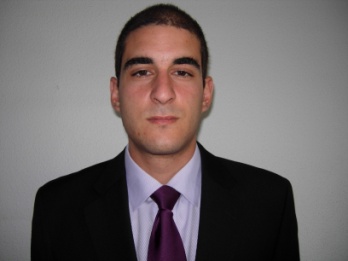 							                                             Foto ispaniškame                                                                                                                                CV rekomenduojama.Dirección: 				Cruz del Sur 12 10º B 28007 MadridNúmero de teléfono: 			Movil: _________/ Casa: ___________E- mail: 				______________________Nacionalidad: 				EspañolFecha de nacimiento: 		             26-04-1985EDUCACION  Candidatura CFA (Chartered Financial Analyst)  Nivel I                                                   .        Madrid, España                                                                                                                                                                      2010Universidad Carlos III				               				   Madrid, EspañaLicenciatura en Administración y Dirección de Empresas                  	                          	      2005 – 2010· Especialidad en finanzas Universiteit				           				      , HolandaBeca Erasmus para estudiar Business and Economics en Maastricht   				      2006 - 2007· Desarrollo de herramientas informáticas para el manejo de datos en Excel y Visual Basic EXPERIENCIA LABORAL                                                                                                                             .Accenture (Prácticas)					           				     	Madrid, EspañaDepartamento de Cuentas a cobrar      					      			      2008 - 2009· Involucrado en un proyecto de facturación para una empresa multinacional española CajaMadrid (Prácticas)Departamento de Financiación estructurada                                                                                       Madrid, España · Análisis de proyecciones financieras para posibles operaciones de la Caja                                                                                                                                                                            2009                                                                Departamento de mercado de Capitales    · Administración de operaciones realizadas por la Caja                                                                                                  CURSOS                                                                                                                                                   .Seminario de Bloomberg Introducción a Bloomberg                                                                                          Sede central de Bloomberg Renta Variable en Bloomberg Curso de Negociación 							 	     Universidad Carlos III, EspañaAprendizaje de diversas técnicas de negociación con casos prácticosProgramación en Fortran  							     Universidad Carlos III, EspañaAsignatura en el primer año de ingeniería IndustrialOTRAS EXPERIENCIAS                                                                                                                         .Proyecto Karibu  									               Madrid, EspañaIntegración de africanos en España. Trabajo con niños                	                 		                    2008Organizador de eventos								  	   , EspañaResponsable de la coordinación de eventos para 400 personas (31-Dic). Liderando de                       2004-20078 a 12 empleadosMaster Series Tenis (Catering Doco)						                             Madrid, EspañaServicio a la prensa  internacional                                     				                  2007, 2008INFORMACION ADICIONAL E IDIOMAS                                                                                 .· Fluido en Español e Ingles. · First Certificate de la Universidad de Cambridge.· Conocimientos avanzados de las herramientas de Microsoft Office: Excel, Power Point.· Otros empleos temporales: Camarero en caterings, vendedor en el Corte Ingles .· Aficiones: viajar, deportes al aire libre, baloncesto.· He jugado en el colegio Agustiniano al baloncesto durante mi época del colegio (1992- 2003).